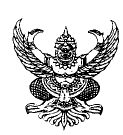 ประกาศองค์การบริหารส่วนตำบลสองพี่น้องเรื่อง ข้อตกลงในการปฏิบัติราชการระหว่างพนักงานส่วนตำบลกับผู้บริหารประจำปีงบประมาณ พ.ศ. 25๖๐----------------------------------------เพื่อให้การบริหารราชการขององค์การบริหารส่วนตำบลสองพี่น้อง เกิดผลสัมฤทธิ์ต่อภารกิจของรัฐ โดยมีผู้รับผิดชอบต่อผลการปฏิบัติงานและมีเป้าหมายการทำงานที่ชัดเจน ตลอดจนมีตัวชี้วัดผลการดำเนินงานที่แสดงประสิทธิภาพและประสิทธิผลการปฏิบัติงาน ตามพระราชกฤษฎีกาว่าด้วยหลักเกณฑ์ และบริหารกิจการบ้านเมือง   ที่ดี พ.ศ. 2559 องค์การบริหารส่วนตำบลสองพี่น้อง จึงได้จัดทำข้อตกลงการปฏิบัติราชการระหว่างพนักงานส่วนตำบล  กับผู้บริหาร ดังต่อไปนี้ข้อ 1 ประกาศนี้เรียกว่า “ข้อตกลงในการปฏิบัติราชการระหว่างพนักงานส่วนตำบลกับผู้บริหาร ประจำปีงบประมาณ พ.ศ. 25๖๐”ข้อ 2 ประกาศนี้ให้ใช้บังคับตั้งแต่วันที่ประกาศเป็นต้นไปข้อ 3 ระยะเวลาการดำเนินการแล้วเสร็จของงานให้เป็นไป ตามรายละเอียดที่ปรากฏแนบท้ายประกาศนี้จึงประกาศให้ทราบโดยทั่วกันประกาศ ณ วันที่ 1 ตุลาคม พ.ศ. 2559(นายกิตติ  เทพเต็ม)นายกองค์การบรหารสวนตาบลสองพี่น้อง					บันทึกข้อความ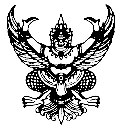 ส่วนราชการ  สำนักปลัด  องค์การบริหารส่วนตำบลสองพี่น้อง  ที่  ชพ  7๗๐๐๑/ 				วันที่     ๒๕  กันยายน   255๙เรื่อง  การจัดทำข้อตกลงปฏิบัติราชการ ปีงบประมาณ พ.ศ. 2560	 เรียน	นายองค์การบริหารส่วนตำบลสองพี่น้อง	        ตามที่กระทรวงมหาดไทยได้มีข้อแนะนำเกี่ยวกับแนวทางและวิธีการการบริหารกิจการบ้านเมืองที่ดีขององค์กรปกครองส่วนท้องถิ่น แนะนำให้องค์กรปกครองส่วนท้องถิ่นทุกแห่งดำเนินการจัดทำหลักเกณฑ์บริหารกิจการบ้านเมืองที่ดีเพิ่มเติมในเรื่องการจัดข้อตกลงในการปฏิบัติราชการตามหนังสือด่วนที่สุดที่ มท 0810.7/ ว789 ลงวันที่ 12 เมษายน 2560 ซึ่งสอดคล้องกับมาตรการการปฏิบัติราชการขององค์กรปกครองส่วนท้องถิ่น ด้านการบริหารจัดการ หมวด 6 การประเมินผลปฏิบัติงาน องค์กรปกครองส่วนท้องถิ่นมีผลสัมฤทธิ์ในการบริหารงาน ที่มาจากการบริหารงานที่เข็มแข็ง และมีความโปร่งใส ข้อ 6.1 อปท. ดำเนินการจัดทำข้อตกลงในการปฏิบัติราชการระหว่างส่วนราชการกับผู้บริหารท้องถิ่น                 เพื่อให้เป็นไปตามข้อแนะนำและมาตรฐานการปฏิบัติราชการ ตลอดจนตังชี้วัดในเรื่องต่างๆ จึงเห็นควรให้ทุกส่วนราชการจัดทำข้อตกลงการปฏิบัติราชการประจำปีงบประมาณ พ.ศ. 2560 เสนอต่อผู้บริหารพิจารณาลงนามร่วมกันในวันที่ 2 ตุลาคม 2559 และขอให้จัดส่งสำเนาข้อตกลงฯ ดังกล่าวให้กับสำนักปลัด อบต. ต่อไป โดยมอบหมายให้นางวิริญช์  นุชนงค์ นักทรัพยากรชำนาญการ เป็นผู้ประสานงาน ทั้งนี้ เห็นควรให้แต่ละส่วนราชการดำเนินการปรับปรุงแบบฟอร์มข้อตกลงการปฏิบัติราชการให้เป็นไปตามคู่มือหลักเกณฑ์การบริหารกิจการบ้านเมืองที่ดีขององค์กรปกครองส่วนท้องถิ่น (พ.ศ. 2556) ด้วยตามตัวอย่างที่ได้แนบมาพร้อมบันทึกข้อความฉบับนี้ 	    จึงเรียนมาเพื่อโปรดพิจารณาและเห็นควรแจ้งทุกส่วนดำเนินการต่อไป				(ลงชื่อ)									(นางพรรณราย  ช่วยชูหนู)					    หัวหน้าสำนักปลัดฯ(ลงชื่อ)									   (นางอรุณี  คำหอม)		                       ปลัดองค์การบริหารส่วนตำบลสองพี่น้อง(ลงชื่อ)									   (นายกิตติ  เทพเต็ม)		                       นายกองค์การบริหารส่วนตำบลสองพี่น้อง					บันทึกข้อความส่วนราชการ  สำนักปลัด  องค์การบริหารส่วนตำบลสองพี่น้อง  ที่  ชพ  7๗๐๐๑/ 				วันที่     ๒  ตุลาคม   255๙เรื่อง  รายงานผลการปฏิบัติงานตามข้อตกลงการปฏิบัติราชการ ประจำปีงบประมาณ พ.ศ. 2560	 เรียน	นายกองค์การบริหารส่วนตำบลสองพี่น้อง	        ตามที่กองคลัง ได้จัดทำข้อตกลงการปฏิบัติราชการระหว่างส่วนราชการกับผู้บริหารส่วนท้องถิ่นประจำปีงบประมาณ 2560 เมื่อวันที่ 1 ตุลาคม 2559  นั้น	      ดังนั้น กองคลัง จึงขอส่งรายงานผลการปฏิบัติงานตามข้อตกลงการปฏิบัติราชการ ประจำปีงบประมาณ 2560 รายละเอียดตามที่แนบมาพร้อมนี้	      จึงเรียนมาเพื่อโปรดทราบ				(ลงชื่อ)									(นางถนอม  เพชรทองด้วง)					    ผู้อำนวยการกองคลัง(ลงชื่อ)									   (นางอรุณี  คำหอม)		                       ปลัดองค์การบริหารส่วนตำบลสองพี่น้อง(ลงชื่อ)									   (นายกิตติ  เทพเต็ม)		                       นายกองค์การบริหารส่วนตำบลสองพี่น้อง					บันทึกข้อความส่วนราชการ  สำนักปลัด  องค์การบริหารส่วนตำบลสองพี่น้อง  ที่  ชพ  7๗๐๐๑/ 				วันที่     ๒  ตุลาคม   255๙เรื่อง  รายงานผลการปฏิบัติงานตามข้อตกลงการปฏิบัติราชการ ประจำปีงบประมาณ พ.ศ. 2560	 เรียน	นายกองค์การบริหารส่วนตำบลสองพี่น้อง	        ตามที่กองช่าง ได้จัดทำข้อตกลงการปฏิบัติราชการระหว่างส่วนราชการกับผู้บริหารส่วนท้องถิ่นประจำปีงบประมาณ 2560 เมื่อวันที่ 1 ตุลาคม 2559  นั้น	      ดังนั้น กองช่าง จึงขอส่งรายงานผลการปฏิบัติงานตามข้อตกลงการปฏิบัติราชการ ประจำปีงบประมาณ 2560 รายละเอียดตามที่แนบมาพร้อมนี้	      จึงเรียนมาเพื่อโปรดทราบ				(ว่าที่ร้อยตรี)									     (บุญทำ  มากแก้ว)					    ผู้อำนวยการกองช่าง(ลงชื่อ)									   (นางอรุณี  คำหอม)		                       ปลัดองค์การบริหารส่วนตำบลสองพี่น้อง(ลงชื่อ)									   (นายกิตติ  เทพเต็ม)		                       นายกองค์การบริหารส่วนตำบลสองพี่น้องข้อตกลงในการปฏิบัติราชการระหว่างพนักงานส่วนตำบลกับผู้บริหารประจำปีงบประมาณ พ.ศ. 25๖๐------------------------------------- 	 	1. ข้อตกลงระหว่าง นายกิตติ  เทพเต็ม ตำแหน่ง นายกองค์การบริหารส่วนตำบลสองพี่น้อง ผู้รับข้อตกลง  นางอรุรณี  คำหอม ตำแหน่ง ปลัดองค์การบริหารส่วนตำบล ผู้ทำข้อตกลงนี้ เป็นข้อตกลงฝ่ายเดียว มิใช่สัญญาและใช้สำหรับระยะเวลา 1 ปีงบประมาณ เริ่มตั้งแต่วันที่ 1 ตุลาคม 255๙ ถึงวันที่ 30 กันยายน 25๖๐ โดยมีรายละเอียดข้อตกลงได้แก่ เป้าหมาย ตัวชี้วัดผลการปฏิบัติในประเด็นการประเมินผลการปฏิบัติราชการแต่ละมิติ ดังนี้มติที่ 1 ด้านการบริหารภารกิจเพื่อให้เกิดประโยชน์สุขแก่ประชาชนมติที่ 2 ด้านการบริหารราชการเพื่อให้เกิดผลสัมฤทธิ์ตามภารกิจมติที่ 3 ด้านการบริหารภารกิจอย่างมีประสิทธิภาพและเกิดความคุ้มค่าในเชิงภารกิจมติที่ 4 ด้านการลดขั้นตอนการปฏิบัติงานมติที่ 5 ด้านการอำนวยความสะดวกและการตอบสนองความต้องการของประชาชนมติที่ 6 ด้านการพัฒนาความรู้และประเมินผลการปฏิบัติงาน2. ข้าพเจ้า นายกิตติ  เทพเต็ม ในฐานะนายกองค์การบริหารส่วนตำบลสองพี่น้อง ได้พิจารณา และเห็นชอบกับแผนการปฏิบัติ ตัวชี้วัดผลการปฏิบัติ เป้าหมาย เกณฑ์ การให้คะแนน และรายละเอียดอื่นๆ ตามที่กำหนดเอกสารประกอบท้ายข้อตกลงนี้ และข้าพเจ้ายินดีจะทำหน้าที่กำกับการปฏิบัติภารกิจให้ประสบความสำเร็จและเกิดผลสัมฤทธิ์ตามเป้าหมายของ นางอรุณี  คำหอม ในฐานะปลัดองค์การบริหารส่วนตำบล ให้เป็นไปตามข้อตกลง        ที่จัดทำขึ้นนี้3. ข้าพเจ้า นางอรุณี  คำหอม ตำแหน่ง ปลัดองค์การบริหารส่วนตำบล ได้ทำความเข้าใจคำรับรองตามที่กำหนดและขอให้ข้อตกลงกับ นายกิตติ  เทพเต็ม ตำแหน่งนายกองค์การบริหารส่วนตำบลสองพี่น้อง ว่าจะมุ่งมั่นปฏิบัติราชการให้เกิดผลงานที่ดีตามเป้าหมายของตัวชี้วัดแต่ละตัวในระดับสูงสุดเพื่อให้เกิดประโยชน์สุขแก่ประชาชนตามที่ให้ข้อตกลงไว้4. ผู้รับข้อตกลงและผู้ทำข้อตกลงได้ทำความเข้าใจขอตกลงในการปฏิบัติราชการและเห็นพ้องกันแล้วจึงได้ลงลายมือชื่อไว้เป็นสำคัญ(นางอรุณี  คำหอม)ปลัดองค์การบริหารส่วนตำบลวันที่..........เดือน...ตุลาคม...พ.ศ...255๙(นายกิตติ  เทพเต็ม)นายกองค์การบริหารส่วนตำบลสองพี่น้องวันที่..........เดือน...ตุลาคม...พ.ศ...255๙ข้อตกลงในการปฏิบัติราชการระหว่างพนักงานส่วนตำบลกับผู้บริหารประจำปีงบประมาณ พ.ศ. 25๖๐------------------------------------- 	 	1. ข้อตกลงระหว่าง นายกิตติ  เทพเต็ม ตำแหน่ง นายกองค์การบริหารส่วนตำบล ผู้รับข้อตกลง   ของ นางพรรณราย  ช่วยชูหนู ตำแหน่ง หัวหน้าสำนักปลัดองค์การบริหารส่วนตำบล ผู้ทำข้อตกลงนี้เป็นข้อตกลงฝ่ายเดียวมิใช่สัญญาและใช้สำหรับระยะเวลา 1 ปีงบประมาณ เริ่มตั้งแต่วันที่ 1 ตุลาคม 255๙ ถึงวันที่ 30 กันยายน 25๖๐  โดยมีรายละเอียดข้อตกลงได้แก่ ช่วยตรวจสอบกำกับดูแลงานของส่วนราชการภายในองค์กร ก่อนจะเสนอปลัดองค์การบริหารส่วนตำบล ตามเป้าหมาย ตัวชี้วัดผลการปฏิบัติในประเด็นการประเมินผลการปฏิบัติราชการแต่ละมิติ ดังนี้มติที่ 1 ด้านการบริหารภารกิจเพื่อให้เกิดประโยชน์สุขแก่ประชาชนมติที่ 2 ด้านการบริหารราชการเพื่อให้เกิดผลสัมฤทธิ์ตามภารกิจมติที่ 3 ด้านการบริหารภารกิจอย่างมีประสิทธิภาพและเกิดความคุ้มค่าในเชิงภารกิจมติที่ 4 ด้านการลดขั้นตอนการปฏิบัติงานมติที่ 5 ด้านการอำนวยความสะดวกและการตอบสนองความต้องการของประชาชนมติที่ 6 ด้านการพัฒนาความรู้และประเมินผลการปฏิบัติงาน2. ข้าพเจ้า นายกิตติ  เทพเต็ม ในฐานะนายกองค์การบริหารส่วนตำบล ได้พิจารณา และเห็นชอบกับแผนการปฏิบัติ ตัวชี้วัดผลการปฏิบัติ เป้าหมาย เกณฑ์ การให้คะแนน และรายละเอียดอื่นๆ ตามที่กำหนดเอกสารประกอบท้ายข้อตกลงนี้ และข้าพเจ้ายินดีจะทำหน้าที่กำกับการปฏิบัติภารกิจให้ประสบความสำเร็จและเกิดผลสัมฤทธิ์ตามเป้าหมายของ นางพรรณราย  ช่วยชูหนู ในฐานะหัวหน้าสำนักปลัดองค์การบริหารส่วนตำบล ให้เป็นไปตามข้อตกลง  ที่จัดทำขึ้นนี้3. ข้าพเจ้า นางพรรณราย  ช่วยชูหนู ตำแหน่ง หัวหน้าสำนักปลัดองค์การบริหารส่วนตำบล ได้ทำความเข้าใจคำรับรองตามที่กำหนดและขอให้ข้อตกลงกับ นายกิตติ  เทพเต็ม  ตำแหน่ง นายกองค์การบริหารส่วนตำบล ว่าจะมุ่งมั่นปฏิบัติราชการให้เกิดผลงานที่ดีตามเป้าหมายของตัวชี้วัดแต่ละตัวในระดับสูงสุดเพื่อให้เกิดประโยชน์สุขแก่ประชาชนตามที่ให้ข้อตกลงไว้4. ผู้รับข้อตกลงและผู้ทำข้อตกลงได้ทำความเข้าใจขอตกลงในการปฏิบัติราชการและเห็นพ้องกันแล้วจึงได้ลงลายมือชื่อไว้เป็นสำคัญ                    (นางพรรณราย  ช่วยชูหนู)		 	           (นายกิตติ  เทพเต็ม)   	   หัวหน้าสำนักปลัด อบต.สองพี่น้อง	      		  นายกองค์การบริหารส่วนตำบลสองพี่น้อง       วันที่   1  เดือน  ตุลาคม  พ.ศ. 255๙                          วันที่  1  เดือน  ตุลาคม  พ.ศ. 255๙	         ข้อตกลงในการปฏิบัติราชการของกองคลังประจำปีงบประมาณ พ.ศ. 25๖๐-------------------------------------------1. ข้าพเจ้า นางถนอม  เพชรทองด้วง  ในฐานะ ผู้อำนวยการของกองคลัง พร้อมคณะทำงานได้ร่วมกันพิจารณาและเลือกตัวชี้วัดในประเด็นการประเมินผลการปฏิบัติราชการของแต่ละมิติดังนี้(รายละเอียดตามแบบข้อเสนอและตัวชี้วัดของกองคลัง)2. ข้าพเจ้า นายกิตติ  เทพเต็ม  ในฐานะ นายกองค์การบริหารส่วนตำบลสองพี่น้อง ได้พิจารณาและเห็นชอบประเด็นการประเมินและตัวชี้วัดผลการปฏิบัติราช การ เป้าหมาย และรายละเอียดอื่นๆ ตามที่กำหนดในแบบข้อเสนอฯที่แนบมาพร้อมนี้และข้าพเจ้ายินดีจะกำกับ และตรวจสอบผลการปฏิบัติราชการของ นางจิราภรณ์   ปลอดใจดี  และคณะทำงานดังกล่าวให้เป็นไปตามคำรับรองที่จัดทำขึ้น3. ข้าพเจ้า นางถนอม  เพชรทองด้วง  ในฐานะ ผู้อำนวยการกองคลัง ได้ทำความเข้าใจ        คำรับรองตามที่กำหนดในแบบข้อเสนอฯ ดังกล่าว และขอให้ข้อตกลงกับ นายกิตติ  เทพเต็ม   ว่าจะมุ่งมั่นปฏิบัติราชการให้เกิดผลงานที่ดีตามเป้าหมายของตัวชี้วัดในระดับสูงสุด เพื่อให้บรรลุเป้าหมายแต่ละมิติที่ให้คำรับรองไว้4. ทั้งสองฝ่ายได้ทำความเข้าใจข้อตกลงในการปฏิบัติราชการและเห็นพ้องกันแล้วจึงได้ลงลายมือชื่อไว้เป็นสำคัญ                (นางถนอม  เพชรทองด้วง)		 	            (นายกิตติ  เทพเต็ม)   	        ผู้อำนวยการกองคลัง		      		  นายกองค์การบริหารส่วนตำบลสองพี่น้อง       วันที่   1  เดือน  ตุลาคม  พ.ศ. 255๙                          วันที่  1  เดือน  ตุลาคม  พ.ศ. 255๙	         ข้อตกลงในการปฏิบัติราชการของกองช่างประจำปีงบประมาณ พ.ศ. 25๖๐------------------------------------1. ข้าพเจ้า ว่าที่ร้อยตรีบุญทำ  มากแก้ว ในฐานะ ผู้อำนวยการกองช่าง พร้อมณะทำงาน ได้ร่วมกันพิจารณาและเลือกตัวชี้วัดในประเด็นการประเมินผลการปฏิบัติราชการของแต่ละมิติดังนี้   (รายละเอียดตามแบบข้อเสนอและตัวชี้วัดของกองช่าง) 	2. ข้าพเจ้า นายกิตติ  เทพเต็ม  ในฐานะ นายกองค์การบริหารส่วนตำบลสองพี่น้อง ได้พิจารณาและเห็นชอบประเด็นการประเมินและตัวชี้วัดผลการปฏิบัติราชการ เป้าหมาย และรายละเอียดอื่นๆ ตามที่กำหนดในแบบข้อเสนอฯ  ที่แนบมาพร้อมนี้ และข้าพเจ้ายินดีจะกำกับ และตรวจสอบผลการปฏิบัติราชการของ นายจรัญ บุญสิทธิ์       และคณะทำงานดังกล่าวให้เป็นไปตามคำรับรองที่จัดทำขึ้น3. ข้าพเจ้า  ว่าที่ร้อยตรีบุญทำ  มากแก้ว ในฐานะ ผู้อำนวยการกองช่าง ได้ทำความเข้าใจ คำรับรองตาม   ที่กำหนดในแบบข้อเสนอฯ ดังกล่าวและขอให้ข้อตกลงกับ นายกิตติ  เทพเต็ม  ว่าจะมุ่งมั่นปฏิบัติราชการให้เกิดผลงานที่ดีตามเป้าหมายของตัวชี้วัดในระดับสูงสุด เพื่อให้บรรลุเป้าหมายแต่ละมิติที่ให้คำรับรองไว้4. ทั้งสองฝ่ายได้ทำความเข้าใจข้อตกลงในการปฏิบัติราชการและเห็นพ้องกันแล้วจึงได้ลงลายมือชื่อไว้เป็นสำคัญ          (ลงชื่อ)           (บุญทำ  มากแก้ว)				                (นายกิตติ  เทพเต็ม) 		ผู้อำนวยการกองช่าง	                          นายกองค์การบริหารส่วนตำบลสองพี่น้อง           วันที่  1   เดือน  ตุลาคม  พ.ศ. 255๙	                วันที่  1  เดือน  ตุลาคม  พ.ศ. 255๙.เอกสารประกอบท้ายข้อตกลงการปฏิบัติราชการองค์การบริหารส่วนตำบลสองพี่น้องประจำปีงบประมาณ พ.ศ. 25๖๐******************************************************* ตามพระราชกฤษฎีกาว่าด้วยหลักเกณฑ์และวิธีการบริหารกิจการบ้านเมืองที่ดี พ.ศ. ๒๕๔๖ กำหนดให้องค์กรปกครองส่วนท้องถิ่นจัดทำหลักเกณฑ์การบริหารกิจการบ้านเมืองที่ดีตามแนวทางของพระราชกฤษฎีกานี้ ซึ่งได้กำหนดให้มีการบริหารราชการเพื่อให้เกิดผลสัมฤทธิ์ต่อภารกิจของรัฐ โดยให้มีการทำความตกลงในการปฏิบัติงานโดย การจัดทำข้อตกลงการปฏิบัติราชการระหว่างพนักงานกับ ผู้บริหาร เพื่อกำหนดเป้าหมายและตัวชี้วัดในการประเมินผล รายละเอียดข้อตกลง ประกอบด้วย(๑) ด้านการบริหารภารกิจเพื่อให้เกิดประโยชน์สุขแก่ประชาชน๑. มีการเปิดเผยข้อมูลข่าวสารตาม พ.ร.บ. ข้อมูลข่าวสารของราชการ พ.ศ. ๒๕๔๐๒. มีการเผยแพร่ข้อมูลข่าวสารของทางองค์การบริหารส่วนตำบล ในด้านการประชุมสภาองค์การบริหารส่วนตำบล๓. มีการวางระบบควบคุมภายในตามระเบียบคณะกรรมการตรวจเงินแผ่นดินด้วยการกำหนดมาตรฐานการควบคุม พ.ศ. ๒๕๔๔ โดยมีการสำรวจการวางโครงการสร้างองค์กร/มีคำสั่งแบ่งงานภายในชัดเจน/มีการดำเนินการติดตามประเมินผลระบบควบคุมภายในและรายงานนายกองค์การบรหารส่วนตำบล๔. มีช่องทางการรับฟังความคิดเห็นของประชาชนที่ได้นำไปพัฒนาหรือแก้ไขปัญหาโดยการประชาสัมพันธ์เชิญชวนให้ประชาชนเข้าร่วมรับฟังการประชุมสภาองค์การบริหารส่วนตำบลทุกครั้ง(๒) ด้านการบริหารราชการเพื่อให้เกิดผลสมฤทธิ์ตามภารกิจ๑. การนำโครงการ/กิจกรรมในแผนพัฒนาสามปีไปดำเนินการ๒. การรายงานการติดตามและประเมินผลแผนพัฒนาสามปี๓. มีการบูรณาการร่วมกับองค์กรปกครองส่วนท้องถิ่นอื่น หรือร่วมกับหน่วยงานอื่นในด้าน- การจัดระเบียบชุมชน/สังคม และการรักษาความสงบเรียบร้อย- การวางแผน การส่งเสริมการลงทุนพาณิชยการและการท่องเที่ยว๔. มีการพัฒนาความรู้ให้แก่ผู้บริหาร สมาชิกสภาองค์การบริหารส่วนตำบล พนักงานลูกจ้างประจำ และพนักงานจ้าง๕. มีการเปิดโอกาสให้ประชาชนร่วมฟังการประชุมสภาองค์การบริหารส่วนตำบล โดยการกำหนดหลักเกณฑ์และวิธีการให้ประชาชนเข้ารับฟัง/มีการประชาสัมพันธ์ให้ประชาชนทราบ/มีการจัดสถานที่ให้กับประชาชนมีการถ่ายทอดการประชุมสภาองค์การบริหารส่วนตำบล(๓) การบริหารราชการอย่างมีประสิทธิภาพและเกิดความคุ้มค่าในเชิงภารกิจ  	๑. มีการจัดทำแผนดำเนินการ 	๒. การแจ้งผลการพิจารณาให้หน่วยงานของรัฐหรือเอกชนที่ยื่นขอ อนุญาต อนุมัติ ความ 	    เห็นชอบภายใน ๑๕ วัน 	๓. การแก้ไขปัญหาความเดือดร้อนของประชาชนภายในกำหนด 	(๔) การลดขั้นตอนการปฏิบัตงาน 	๑. มีการลดขั้นตอนการปฏิบัติงาน โดยมีการมอบอำนาจ มีการแต่งตั้งคณะทำงาน มีการ 		    ใช้เทคโนโลยี๒. มีการมอบอำนาจการตัดสินใจในการพิจารณา การสั่ง การอนุญาต อนุมัติหรอปฏิบัติราชการใน       เรื่องที่ให้บริการประชาชน 	๓. มีการจัดทำแผนภูมิลดขั้นตอนและการประชาสัมพันธ์ 	(๕) การปรับปรุงภารกิจ ๑. มีการเพิ่มบริการการจดทะเบียนพาณิชย์ ตาม พ.ร.บ.ทะเบียนพาณิชย์ พ.ศ. ๒๔๙๙  ซึ่งได้รับ      ถ่ายโอนมาจากองค์การบริหารส่วนจังหวัด ตั้งแต่วันที่ ๑ มกราคม ๒๕๕๔ 	(๖) การอำนวยความสะดวกและการตอบสนองความต้องการของประชาชน 	๑. มีการกำหนดระยะเวลาแล้วเสร็จของกระบวนงานบริการ 	๒. มีการจัดบริการเพื่ออำนวยความสะดวกในสำนักงาน โดยจัด- เก้าอี้รองรับบริการอย่างชัดเจน- ป้ายบอกการบริการอย่างชัดเจน- มีแบบคำร้องพร้อมตัวอย่าง- มีจุดประชาสัมพันธ์และเจ้าหน้าที่อยู่ประจำ- มีบริการนอกเวลาราชการในวันหยุด และบริการช่วงพักเที่ยง- สถานที่ให้บริการโล่ง โปร่ง สะอาด สะดวกสำหรับผู้รับบริการ 		- มีน้ำดื่ม นิตยสาร เครื่องรับโทรทัศน์ ระบบอินเตอร์เน็ต ให้บริการประชาชนเอกสารประกอบท้ายคำรับรองการปฏิบัติราชการประจำปี พ.ศ. ๒๕๖๐สำนักงานปลัด องค์การบริหารส่วนตำบลสองพี่น้อง*********************************************************มิติที่ ๑. ด้านการบริหารภารกิจเพื่อให้เกิดประโยชน์สุขแก่ประชาชนตัวชี้วัดที่ ๑ การเปิดเผยข้อมูลข่าวสารตาม พ.ร.บ.ข้อมูลข่าวสารของทางราชการ พ.ศ.๒๕๔๐ดำเนินการ๑. มีการจัดตั้งศูนย์ข้อมูลข่าวสาร และปรับปรุงการให้บริการภายในศูนย์ฯ๒. แต่งตั้งเจ้าหน้าที่ผู้รับผิดชอบ๓. จัดวางเอกสารข้อมูล อย่างน้อย ประกอบด้วย- แผนยุทธศาสตร์การพัฒนา- แผนพัฒนาสามปี, แผนดำเนินการ- งบประมาณรายจ่ายประจำปี- รายงานผลการปฏิบัติงานประจำปี- รายงานการประชุมสภาองค์การบริหารส่วนตำบล- ข้อมูลการจัดซื้อจัดจ้าง- ประกาศสอบราคา/ประกวดราคา- สรุปผลการจัดซื้อจัดจ้าง- หลักฐานการเข้าใช้บริการของประชาชน๔. มีระบบการให้ข้อมูล ขอรับข้อมูลข่าวสาร และรวบรวมข้อมูลของผู้ใช้บริการ๕. มีระบบอินเตอร์เน็ตให้บริการภายในศูนย์ตัวชี้วัดที่ ๒ ช่องทางประชาสัมพันธ์สำหรับเผยแพร่ข้อมูลข่าวสารและผลงานขององค์การบริหารส่วนตำบลดำเนินการ๑. บอร์ดประชาสัมพันธ์ของสำนักงาน และในพื้นที่องค์การบริหารส่วนตำบล/หมู่บ้าน๒. สื่อสิ่งพิมพ์ข่าวสารขององค์การบริหารส่วนตำบล๓. หอกระจายข่าว/เสียงตามสายชุมชน๔. วิทยุชุมชน/วิทยุกระจายเสียง๕. สื่อประชาสัมพันธ์ โทรทัศน์ระบบดาวเทียม และทีวีท้องถิ่น๖. บอร์ดประชาสัมพันธ์ในชุมชน๗. เว็บไซต์๘. หนังสือพิมพ์๙. หน่วยประชาสัมพันธ์เคลื่อนที่/การโฆษณาผ่านรถกระจายเสียงตัวชี้วัดที่ ๓ การจัดวางระบบควบคุมภายในตามระเบียบคณะกรรมการตรวจเงินแผ่นดินว่าด้วยการกำหนดมาตรฐานการควบคุมภายใน พ.ศ. ๒๕๔๔ดำเนินการ 	1. การสำรวจการวางโครงสร้างขององค์กร 	- จัดทำคำสั่งแต่งตั้งคณะกรรมการติดตามประเมินผลระบบการควบคุมภายในให้เป็นปัจจุบัน 	- ดำเนินการติดตามประเมินผลระบบควบคุมภายในและรายงานต่อนายกองค์การบริหารส่วนตำบล 	- มีคำสั่งแบ่งงานภายในของส่วนต่างๆชัดเจนและเป็นปัจจุบัน๒. การจัดทำรายงานผลการประเมินความเพียงพอและประสิทธิผลของระบบการจัดการควบคุมภายใน  (ข้อ ๕) ครบ ๕ องค์ประกอบ และมีการตรวจสอบตดตามประเมินผล๓. การนำจุดอ่อนจากรายงานการติดตามประเมินผลการควบคุมภายใน (ข้อ ๖) ตามระเบียบ คตง. ในระดับหน่วยงานย่อย (สานัก/ส่วน) และระดับองค์กรไปดำเนินการตัวชี้วัดที่  ๔ จัดทำช่องทางการรับฟังความคิดเห็นของประชาชนที่ได้นำไปพัฒนาและ/หรือแก้ไขปัญหาดำเนินการ 	๑. ตู้/กล่องรับความคิดเห็น (มอบหมายผู้ดูแลและทำการรวบรวม) 	๒. จัดประชุมประชาคม/เวทีชาวบ้าน 	๓. การสำรวจความคิดเห็นและรับฟังความคิดเห็นโครงการพัฒนาองค์การบริหารส่วนตำบล 	๔. การรับฟังความคิดเห็นและรับฟังความคิดเห็นโครงการพัฒนาองค์การบริหารส่วนตำบล 	๕. การเข้าร่วมรับฟังในการประชุมท้องถิ่นตัวชี้วัดที่ ๕ การบริหารงบประมาณขององค์การบริหารส่วนตำบลดำเนินการ 	๑. จัดทำข้อบัญญัติงบประมาณรายจ่ายประจำปี ภายใน ๑ ตุลาคม 	๒. สำเนาประกาศงบประมาณรายจ่ายประจำปีให้ผู้กำกับดูแลภายใน ๑๕ วัน 	๓. รายงานข้อมูลรายรับ-รายจ่ายงบประมาณรายจ่ายประจำปี 	๔. ควบคุมการโอนเงินและการเปลี่ยนแปลงคำชี้แจงงบประมาณรายจ่ายประจำปีงบประมาณให้เป็นไปตามระเบียบของทางราชการมิติที่ ๒. ด้านการบริหารงานเพื่อให้เกิดผลสัมฤทธิ์ต่อภารกิจตัวชี้วัดที่ ๑ การจัดทำแผนพัฒนาสามปีตามขั้นตอนระเบียบ มท.ว่าด้วยการจัดทำแผนพัฒนาของ อปท.พ.ศ. ๒๕๔๘ดำเนินการ 	๑. มีการแต่งตั้งคณะกรรมการพัฒนาองค์การบริหารส่วนตำบลครบทุกภาคส่วน 	๒. การจัดประชุมคณะกรรมการสนับสนุนการจัดทำแผนพัฒนาองค์การบริหารส่วนตำบล 	๓. การจัดประชุมคณะกรรมการพัฒนาองค์การบริหารส่วนตำบล 	๔. ประกาศใช้แผนพัฒนาภายในเดือนมิถุนายน 	๕. มีการแจ้งแผนพัฒนาฯ ที่ผู้บริหารท้องถิ่นอนุมัติแล้วให้สภาท้องถิ่นทราบ และปิดประกาศให้ประชาชนทราบ พร้อมทั้งจัดทำสื่อประชาสัมพันธ์แผนพัฒนาฯตัวชี้วัดที่ ๒ การเปิดโอกาสให้ประชาชนมีส่วนร่วมในการวางแผนพัฒนาสามปีดำเนินการ๑. การเผยแพร่และประชาสัมพันธ์แผนพัฒนาสามปีให้ชุมชนทราบ โดยจัดทำเป็นเอกสารประชาสัมพันธ์๒. ตรวจสอบโครงการในแผนพัฒนาโดยกำหนดจากแผนชุมชนให้ได้มากกว่าร้อยละ 60ตัวชี้วัดที่ ๓ โครงการในแผนพัฒนาสามปี มาจัดทำงบประมาณรายจ่ายประจำปีดำเนินการ๑. ดำเนินการศึกษาความเหมาะสมโครงการในแผนพัฒนาให้ได้รับงบประมาณในการดำเนินการมากกว่า  ร้อยละ 60ตัวชี้วัดที่ ๔ การสนับสนุนการขับเคลื่อนแผนชุมชนสู่การพัฒนาท้องถิ่นและจังหวัดแบบบูรณาการดำเนินการ 	๑. ดำเนินการการบูรณาการการสนับสนุน จัดทำทบทวนปรับปรุงแผนชุมชนสนับสนุนการพัฒนาทักษะ ความรู้ ผู้นำหมู่บ้านชุมชนและท้องถิ่น 	๒. สนับสนุน จัดทำทบทวนปรับปรุงแผนชุมชนระดับหมู่บ้านและตำบลสนับสนุนการสร้างเครือข่ายความร่วมมือภาคประชาชนตัวชี้วัดที่  ๕ การติดตามและประเมินผลแผนพัฒนาท้องถิ่นตามระเบียบฯดำเนินการ 	๑. แต่งตั้งคณะกรรมการติดตามและประเมินผลครบทุกภาคส่วน 	๒. มีการประชุมกำหนดแนวทาง วิธีการในการติดตามและประเมินผล 		๓. ดำเนินการติดตามและประเมินผลแผนพัฒนาและจัดทำรายงานลงข้อมูลในระบบ e-plan 	๔. รายงานผลการพัฒนาและข้อเสนอแนะการติดตามประเมินผลโครงการในแผนต่อสภาท้องถิ่นและคณะกรรมการพัฒนาท้องถิ่น 	๕. จัดทำรายงานการดำเนินงานตามรัฐธรรมนูญ มาตรา ๒๘๗ วรรค ๓ และประกาศผลการติดตามและประเมินผลให้ประชาชนทราบ พร้อมทั้งจัดทำสื่อประชาสัมพันธ์ตัวชี้วัดที่ ๖ การจัดทำข้อตกลงในการปฏิบัติราชการระหว่างส่วนราชการกับผู้บริหารท้องถิ่นดำเนินการ 	๑. จัดทำข้อตกลงในการปฏิบัติราชการของสำนักปลัดองค์การบริหารส่วนตำบลให้ครอบคลุมตามหลักการบริหารกิจการบ้านเมืองที่ดี 	๒. รวบรวมข้อตกลงในการปฏิบัติราชการของทุกส่วนราชการ 	๓. จัดทำข้อตกลงในการปฏิบัติราชการของทุกส่วนราชการระหว่างส่วนราชการกับผู้บริหารท้องถิ่นประชาสัมพันธ์ พร้อมแจ้งให้ทุกส่วนราชการปฏิบัติตัวชี้วัดที่  ๗ โครงการซึ่งได้บูรณาการปฏิบัติงานร่วมกับหน่วยงานอื่น/อปท.ดำเนินการ 	๑. บูรณาการโครงการของสำนักปลัดองค์การบริหารส่วนตำบลกับหน่วยงาน/อปท.อื่น  จำนวน ๑ ด้านตัวชี้วัดที่ ๘ การส่งเสริมพัฒนาความรู้ ความสามารถให้แก่ข้าราชการหรอพนักงานส่วนท้องถิ่นดำเนินการ 	๑. จัดฝึกอบรมความรู้ด้านการจัดทำแผนพัฒนาองค์การบริหารส่วนตำบลการบริหารโครงการงบประมาณ และงานระเบียบกฎหมาย และส่งบุคลากรเข้ารับการฝึกอบรม 	๒. จัดให้มีการแลกเปลี่ยนความรู้ระหว่างบุคลากรในสำนักปลัดองค์การบริหารส่วนตำบล ผ่านกระบวนงานในสำนักปลัดองค์การบริหารส่วนตำบล 	๓. จัดทำคู่มือการปฏิบัติงานกฎหมายท้องถิ่นเผยแพร่ให้แก่บุคลากรองค์การบริหารส่วนตำบลปริกมิติที่ ๓. ด้านการบริการภารกิจอย่างมีประสิทธิภาพและเกิดความคุ้มค่าในเชิงภารกิจตัวชี้วัดที่ ๑ การเผยแพร่เป้าหมายแผนการดำเนินงานระยะเวลาแล้วเสร็จของงานหรือโครงการงบประมาณที่ใช้ เพื่อให้ข้าราชการหรือพนักงานส่วนท้องถิ่นและประชาชนทราบดำเนินการ 	๑. บอร์ดประชาสัมพันธ์ของสำนักงาน 	๒. สื่อสิ่งพิมพ์ข่าวสารขององค์การบริหารส่วนตำบล 	๓. หอกระจายข่าว/เสียงตามสาย 	๔. เว็บไซต์ 	๕. วิทยุชุมชน/วิทยุกระจายเสียง 	๖.  หนังสือพิมพ์ 	๗.  บอร์ดประชาสัมพันธ์ในชุมชน 	๘. หนังสือแจ้งนายอำเภอ 	๙. หนังสือแจ้งนายกองค์การบริหารส่วนตำบลตัวชี้วัดที่  ๒ การบริหารพัสดุของสำนักปลัดองค์การบริหารส่วนตำบลดำเนินการ 	 	1. การจัดทำรายงานขออนุมัติจัดซื้อ จัดจ้าง ในส่วนของสำนักปลัดองค์การบริหารส่วนตำบล ให้เป็นไปตามแผนพัฒนาองค์การบริหารส่วนตำบล แผนการใช้จ่ายเงินและงบประมาณ 	๒. การจัดทำบัญชีควบคุมและตรวจสอบการใช้ครุภัณฑ์ของส่วน ให้เป็นปัจจุบันตัวชี้วัดที่ ๓ การแจ้งการพิจารณาให้หน่วยงานของรัฐและเอกชนที่ยื่นคำขออนุญาตอนุมัติ หรือความเห็นชอบขององค์การบริหารส่วนตำบลภายในกำหนดดำเนินการ 	๑. แจ้งผลการพิจารณาในส่วนงานของสำนักปลัดองค์การบริหารส่วนตำบลภายใน ๑๕ วัน หรือตามประกาศที่กำหนดตัวชี้วัดที่  ๔ กระบวนการแก้ไขปัญหาความเดือดร้อนของประชาชนดำเนินการ 	๑. การจัดทำบัญชีรับเรื่องราวร้องเรียนร้องทุกข์พร้อมรายงานประจำปี โดยศูนย์รับเรื่องราวร้องเรียนร้องทุกข์ขององค์การบริหารส่วนตำบลปริก 	๒. มอบหมายเจ้าหน้าที่ผู้รับผิดชอบเร่งรัดดำเนินการกำหนดแนวทางการดำเนินการ 	๓. การดำเนินการแก้ไขปัญหาหรือแจ้งผลความคืบหน้าให้ประชาชนทราบตามกระบวนการ 	๔. จัดรายงานผลการแก้ไขปัญหาและแก้ไขให้ทราบและปรับปรุงกระบวนการแก้ปัญหามิติที่ ๔. ด้านการลดขั้นตอนการปฏิบัติงานตัวชี้วัดที่ ๑ การลดขั้นตอนการปฏิบัติงานดำเนินการ 	๑. มอบอำนาจการตัดสินใจในการพิจารณา การสั่ง การอนุญาต หรือการปฏิบัติราชการในเรื่องที่ให้บริการประชาชน โดยจัดทำเป็นหนังสือ/คำสั่งระบุชื่อให้เจ้าหน้าที่งานร้องเรียนร้องทุกข์รักษาการแทน และแจ้งเวียนให้ ข้าราชการ/พนักงาน/ประชาชนทราบ 	๒. ดำเนินการลดขั้นตอนในกระบวนงานของสำนักปลัดองค์การบริหารส่วนตำบล อย่างน้อย๑ กระบวนงาน 	๓. นำเทคโนโลยีสารสนเทศมาใช้ในการสืบค้นขอมูลทางด้านกฎหมาย และข้อมูลเรื่องราวร้องเรียนร้องทุกข์ตัวชี้วัดที่ ๒ แผนภูมิขั้นตอนและระยะเวลาการดำเนินการ รวมทั้งรายละเอียดอื่นๆประชาสัมพันธ์ให้ประชาชนทราบดำเนินการ 	๑. การจัดทำแผนภูมิขั้นตอนและระยะเวลา ประกาศ ณ จุดบริการที่ประชาชนมองเห็นชัดเจนรวมทั้งประชาสัมพันธ์ให้ทราบโดยวิธีอื่นๆตัวชี้วัดที่ 3 การทบทวนปรับปรุง เปลี่ยนแปลงหรือยกเลิกบทบาทภารกิจ หรือข้อบัญญัติดำเนินการ 	 	1. การตั้งคณะทำงาน โดยการวิเคราะห์ ทบทวนข้อบัญญัติระเบียบองค์การบริหารส่วนตำบล หรือภารกิจ 	๒. การบันทึก วิเคราะห์ และสรุปผลการพิจารณาเสนอผู้บริหาร 	๓. รวบรวมข้อกฎหมายที่ประชาชนควรรู้ เพื่อประชาสัมพันธ์ในชุมชน 	มิติที่ 5. ด้านการอำนวยความสะดวกและการตอบสนองความต้องการของประชาชนตัวชี้วัดที่ ๑ มีการกำหนดระยะเวลาแล้วเสร็จของงานบริการสาธารณะของแต่ละงาน และประกาศให้ประชาชนทราบดำเนินการ 		1. กำหนดให้มีแผนภูมิแสดงขั้นตอนและระยะเวลาการปฏิบัติงานของสำนักปลัดองค์การบริหารส่วนตำบลให้ประชาชนทราบ 	๒. จัดให้มีบอร์ดประชาสัมพันธ์งานของสำนักปลัดองค์การบริหารส่วนตำบล 	๓. จัดทำสื่อสิ่งพิมพ์ข่าวสารงานบริการสาธารณะขององค์การบริหารส่วนตำบล 	๔. ส่งขาวสารเกี่ยวกับงานบริการสาธารณะประชาสัมพันธ์ทางหอกระจายข่าว/เสียงตามสาย 	๕. นำข่าวสารการบริการสาธารณะเสนอทางเว็บไซต์ 	๖. จัดส่งข่าวงานบริการสาธารณะทางวิทยุชุมชน/วิทยุกระจายเสียง/โทรทัศน์ 	๗. ส่งข่าวประชาสัมพันธ์งานบริการสาธารณะลงหนังสือพิมพ์ 	๘. จัดสงสรุปข่าวลงบอร์ดประชาสัมพันธ์ในชุมชนตัวชี้วัดที่ ๒ จัดบริการเพื่ออำนวยความสะดวกที่จัดให้แก่ประชาชนในการขอรับบริการดำเนินการ 	๑. ปรับปรุงอาคารสถานที่ 		๒. อุปกรณ์สารสนเทศ 	๓. วัสดุอุปกรณ์สำนักงาน 	๔. อินเตอร์เน็ต จัดให้มีเพิ่มเติมในชุมชน 	๕. มุมหนังสือ 	๖. บริการน้ำดื่ม 	๗. ป้ายบอกทาง/แผนผังกำหนดผู้รับผิดชอบชัดเจน 	๘. มีแบบคำร้องพร้อมตัวอย่าง 	๙. มีจุดประชาสัมพันธ์และมีเจ้าหน้าที่ประจำสานักงานฯ 	๑๐. มีการบริการล่วงเวลาทำงาน พักเที่ยง หรือวันหยุดราชการ ในงานเคาน์เตอร์ประชาสัมพันธ์ตัวชี้วัดที่ ๓ การแจ้งผลการดำเนินการ เรื่องร้องเรียน เสนอแนะ สอบถาม หรือเสนอความคิดเห็นจากประชาชนหรือส่วนราชการ 	ดำเนินการ 		1. แจ้งผลดำเนินการงานศูนย์รับเรื่องราวร้องทุกข์องค์การบริหารส่วนตำบลปริกภายใน ๑๕ วัน หรือภายในระยะเวลาที่กำหนดและดำเนินการได้มากกว่าร้อยละ ๘๐มิติที่ 6. ด้านการพัฒนาความรู้และประเมินผลการปฏิบัติงานตัวชี้วัดที่ ๑ การประเมินผลการปฏิบัติงานดำเนินการ๑. แต่งตั้งคณะกรรมการประเมินผลการปฏิบัติงานโดยมีบุคคลภายนอกร่วมเป็นกรรมการจัดประชุมและดำเนินการประเมินผลเพื่อปรับปรุงงาน๒. ประเมินผลสัมฤทธิ์ของภารกจ คุณภาพของบรการ และความคุ้มค่าของภารกิจ รวมทั้งความพึงพอใจของประชาชนตัวชี้วัดที่ ๒ มีการประเมินผลความพึงพอใจของประชาชนต่อการจัดการบริการสาธารณะดำเนินการ๑. จ้างสถาบันการศึกษาภาครัฐมาดำเนินการประเมินความพึงพอใจ๒. กำหนดงานบริการที่จะดำเนินการประเมินอย่างน้อย ๕ บริการ๓. ดำเนินการประเมินผลความพึงพอใจของประชาชนตามเป้าหมายคุณภาพการให้บริการ ๕ ด้าน๔. วิเคราะห์ผลการประเมินกำหนดแนวทางและสรุปเสนอผู้บริหารเอกสารประกอบท้ายคำรับรองการปฏิบัติราชการกองคลัง องค์การบริหารส่วนตำบลสองพี่น้องประจำปีงบประมาณ พ.ศ. ๒๕๖๐*******************************มิติที่ ๑. ด้านการบริหารภารกิจเพื่อให้เกิดประโยชน์สุขแก่ประชาชนตัวชี้วัดที่ ๑ การเปิดเผยข้อมูลข่าวสารตาม พ.ร.บ.ข้อมูลข่าวสารของทางราชการ พ.ศ.๒๕๔๐ดำเนินการจัดทำและประชาสัมพันธ์ให้ประชาชนและผู้สนใจทั่วไปทราบ- ข้อมูลจัดซื้อจัดจ้าง- ประกาศสอบราคา/ประกวดราคา- สรุปผลการจัดซื้อจัดจ้างตัวชี้วัดที่ ๒ การจัดให้มีช่องทางประจำสำหรับเผยแพร่ข้อมูลข่าวสารและผลงานของอปท.- จัดทำรายงานข้อมูล รายรับ-รายจ่าย งบประมาณรายจ่ายประจำปี- ข้อมูลจัดซื้อจัดจ้าง- ประกาศสอบราคา/ประกวดราคา- สรุปผลการจัดซื้อจัดจ้างตัวชี้วัดที่ 3 การบริหารงบประมาณ- จัดทำรายงานข้อมูล รายรับ-รายจ่าย งบประมาณประจำปีตัวชี้วัดที่ 4 การรายงานฐานะทางการเงินการคลัง (รายงานภายในวันที่ ๓๑  ตุลาคม)- ตรวจสอบหลักฐาน เอกสารส่งงบแสดงการเงินฯ ให้ สตง.มิติที่ ๒. ด้านการบริหารงานเพื่อให้เกิดสัมฤทธิ์ผลต่อภารกิจของ อปท.ตัวชี้วัดที่ 1 อปท.ดำเนินการจัดทำข้อตกลงในการปฏิบัติราชการระหว่างส่วนราชการกับผู้บริหารท้องถิ่น (ตามหนังสือ ว ๔๓๕ ลว. ๑๑ ก.พ. ๒๕๔๘)- จัดทำข้อตกลงในการปฏิบัติราชการของส่วนการคลังให้ครอบคลุมตามหลักการบริหารกิจการบ้านเมืองที่ดีตัวชี้วัดที่ ๒ อปท.ส่งเสริมพัฒนาความรู้ความสามารถให้แก่ข้าราชการหรือพนักงานส่วนท้องถิ่น ดำเนินการจัดการอบรมบุคลากรอย่างต่อเนื่อง- จัดฝึกอบรม โครงการพัฒนาบุคลากรส่วนการคลัง - ส่งพนักงานเข้ารับการฝึกอบรมมิติที่ ๓. ด้านการบริหารภารกิจอย่างมีประสิทธิภาพและเกิดความคุ้มค่าในเชิงภารกิจตัวชี้วัดที่ 1 การบริหารพัสดุ อปท. ดำเนินการดังต่อไปนี้- จัดทำรายงานขออนุมัติจัดซื้อจัดจ้างต่อผู้สั่งจ่าย- แต่งตั้งผู้แทนชุมชนหรือประชาคม เข้าร่วมเป็นกรรมการจัดซื้อจัดจ้าง โดยวิธีการสอบราคา  ประกวดราคา และวิธีพิเศษ- การส่งประกาศและเอกสารการสอบราคา ไปเผยแพร่ตามหลักเกณฑ์ที่ระเบียบกำหนด- จัดทำป้ายประชาสัมพันธ์งานก่อสร้างในพื้นที่- จัดทำสรุปผลการจัดซื้อจัดจ้าง ทุกเดือน- จัดทำทะเบียนคุมครุภัณฑ์ตัวชี้วัดที่ 2 มีการจัดทำแผนปฏิบัตการจัดซื้อจัดจ้าง- การติดตามการดำเนินการเกี่ยวกับระเบียบ มท. ว่าด้วยการพัสดุฯมีแผนและจัดซื้อจัดจ้างตามที่ปรากฏในแผน (ตรวจจากแผนการจัดซื้อจัดจ้างประจำปีงบประมาณ)ตัวชี้วัดที่ ๓ การจัดทำระบบแผนที่ภาษีและลงทะเบียนทรัพย์สิน (ด้วยมือ หรือ IT)- ตรวจสอบจากแบบสำรวจ ผท.๒, ผท.๓, ผท.๗, ผท.๔ และ ผท.๕มิติที่ ๔. ด้านการลดขั้นตอนการปฏิบัติงานตัวชี้วัดที่ ๑ อปท. ดำเนินการลดขั้นตอนการปฏิบัตงาน ดังนี้- มอบอำนาจการตัดสินใจตัวชี้วัดที่ 2 อปท. มอบอำนาจการตัดสินใจอย่างไร- การมอบอำนาจที่ทำเป็นหนังสือ/คำสั่ง ระบุชื่อผู้รับมอบอำนาจไว้อย่างชัดเจนตัวชี้วัดที่ 3 อปท. มีการจัดทำแผนภูมิลดขั้นตอนและระยะเวลาการดำเนินการ รวมทั้งรายละเอียดอื่นๆ ประชาสัมพันธ์ให้ประชาชนทราบ- มีการจัดทำแผนภูมิขั้นตอนและกำหนดระยะเวลา และประกาศ ณ จุดที่ให้บริการที่ประชาชนมองเห็นชัดเจนมิติที่ ๕. การอำนวยความสะดวกและการตอบสนองความต้องการของประชาชนตัวชี้วัดที่ ๑ การกำหนดระยะเวลาแล้วเสร็จของงานบริการสาธารณะของแต่ละงานและประกาศให้ประชาชนทราบ ตามแนวทางที่ มท. กำหนด (๑๑ กระบวนงาน)- มีการกำหนดระยะเวลา และประกาศให้ประชาชนทราบครบทุกกระบวนงาน รวมทั้งเพิ่มกระบวนงานบริการอื่นๆตัวชี้วัดที่ ๒ การจัดบริการเพื่ออำนวยความสะดวกให้แก่ประชาชน ณ สำนักงาน- จัดเก้าอี้รองรับบริการประชาชนอย่างเพียงพอ- มีป้ายบอกทาง/แผนผังกำหนดผู้รับผิดชอบแต่ละขั้นตอนที่ชัดเจน- มีแบบคำร้องพร้อมตัวอย่างต่างๆ- มีจุดประชาสัมพันธ์และเจ้าหน้าที่ประจำอยู่- มีบริการล่วงเวลา พักเที่ยง หรือวันหยุดเอกสารประกอบท้ายคำรับรองการปฏิบัติราชการกองช่าง องค์การบริหารส่วนตำบลสองพี่น้องประจำปีงบประมาณ พ.ศ. ๒๕๖๐**********************************มิติที่ ๑ การบริหารราชการเพื่อให้เกิดประโยชน์สุขแก่ประชาชนตัวชี้วัดที่ ๑ การปฏิบัติตาม พ.ร.บ.ข้อมูลข่าวสารของทางราชการ พ.ศ. ๒๕๔๐มีการให้ข้อมูลข่าวสารทางราชการ ดังนี้๑. มีการเผยแพร่ข้อมูลข่าวสารทางอินเตอร์เน็ต๒. มีการเก็บบันทึกสถิติประชาชนมาขอข้อมูลข่าวสารมิติที่ ๔ การลดขั้นตอนการปฏิบัติงานตัวชี้วัดที่ ๑ การมอบอำนาจการตัดสินใจในการพิจารณา การสั่ง การอนุญาต อนุมัติ หรือปฏิบัติราชการในเรื่องที่ให้บริการประชาชนตัวชี้วัดที่ ๒ แผนภูมิแสดงขั้นตอนและระยะเวลาการปฏิบัติให้บริการประชาชน ณ จุดบริการกำหนดให้มีแผนภูมิแสดงขั้นตอนและระยะเวลาการปฏิบัติให้บริการประชาชน ณ จุดบริการตัวชี้วัดที่ ๓ ศูนย์บริการรวมองค์การบริหารส่วนตำบล กำหนดให้มี 		๑. จัดให้มีศูนย์บริการร่วมองค์การบริหารส่วนตำบลตามข้อแนะนำของกระทรวงมหาดไทย๒. จัดตั้งและให้บริการร่วมกับหน่วยงานภายในองค์การบริหารส่วนตำบล๓. จัดตั้งและให้บริการร่วมกับหน่วยงานภายนอกตัวชี้วัดที่ ๔ การเผยแพร่ขั้นตอนและระยะเวลาในการให้บริการ ทำการเผยแพร่ขั้นตอนและระยะเวลาการให้บริการ ดังนี้๑. ประกาศ/คำสั่ง๒. แผ่นพับ/ใบปลิว๓. ทางอินเตอร์เน็ต๔. วารสาร/เอกสารต่างๆ๕. เสียงตามสาย/วิทยุกระจายเสียงมิติที่ ๕ การอำนวยความสะดวกและการตอบสนองความต้องการประชาชนตัวชี้วัดที่ ๑ การปรับปรุงขั้นตอนและระยะเวลาการปฏิบัติราชการ  ปรับปรุงการดำเนินการ ดังนี้๑. แต่งตั้งคณะทำงาน๒. มีการประชุมคณะทำงาน 	๓. มีแผนการปรับปรุงงาน๔. มีการดำเนินการตามแผน๕. มีการประเมินผลการดำเนินการตัวชี้วัดที่ ๒ มีการกำหนดระยะเวลาแล้วเสร็จของกระบวนงานให้บริการ กำหนดจำนวนงานบริการ มีการกำหนดระยะเวลาแล้วเสร็จของกระบวนงานตัวชี้วัดที่ ๓ มีการอำนวยความสะดวกแก่ประชาชน  ดำเนินการอำนวยความสะดวกให้ประชาชน ดังนี้๑. แผนผังกำหนดผู้รับผิดชอบ๒. การให้บริการล่วงหน้าก่อนเวลาทำการ หรือช่วงพักเที่ยง หรือวันหยุดราชการ๓. มีคอมพิวเตอร์ให้บริการอินเตอร์เน็ต๔. มีกล่องตู้รับฟังความคิดเห็น๕. มีแบบฟอร์มคำร้องต่างๆ และตัวอย่างการกรอก๖. มีเอกสาร/แผ่นพับ ประชาสัมพันธ์ข้อมูลข่าวสารต่างๆ 	ตัวชี้วัดที่ ๔ ตอบข้อร้องขอหรือร้องเรียนหรือแจ้งผลดำเนินการ ดำเนินการตอบข้อร้องขอหรือร้องเรียนหรือแจ้งผลการดำเนินการเป็นหนังสือให้ ประชาชนทราบตามกำหนดระยะเวลาที่ประกาศไว้เอกสารประกอบท้ายคำรับรองตัวชี้วัดและแนวทางการตรวจสอบผลการปฏิบัติราชการองค์การบริหารส่วนตำบลสองพี่น้อง อำเภอท่าแซะ จังหวัดชุมพร***********************		เพื่อให้การดำเนินงานตามแผนปฏิบัติราชการที่ได้ให้คำรับรองไว้  เกิดผลสัมฤทธิ์ที่เป็นรูปธรรมเป็นกลางและสามารถตรวจสอบได้ จึงกำหนดตัวชี้วัดผลการปฏิบัติราชการและแนวทางการตรวจสอบไว้ดังนี้		ตัวชี้วัดผลการปฏิบัติราชการกำหนดตัวชี้วัดเป็นร้อยละในแต่ละด้าน ดังนี้		แนวทางการตรวจสอบผลการปฏิบัติราชการ		ใช้ผลการตรวจสอบของคณะกรรมการระดับอำเภอและหรือจังหวัดในการประเมินองค์กรปกครองส่วนท้องถิ่นที่มีการบริหารจัดการที่ดี ประจำปี 25๖๐เอกสารประกอบท้ายคำรับรองกรอบการประเมินผล ประเด็นการประเมินผล เป้าหมาย/เกณฑ์การให้คะแนนผลการปฏิบัติราชการองค์การบริหารส่วนตำบลสองพี่น้อง อำเภอท่าแซะ จังหวัดชุมพร*******************************1. ด้านการบริหารราชการเพื่อให้เกิดประโยชน์สุขของประชาชน2. ด้านการบริหารราชการเพื่อให้เกิดผลสัมฤทธิ์ต่อภารกิจ3. ด้านการบริหารราชการอย่างมีประสิทธิภาพและเกิดความคุ้มค่าในเชิงภารกิจ4. ด้านการลดขั้นตอนการปฏิบัติงาน5. ด้านการอำนวยความสะดวกและการตอบสนองความต้องการของประชาชน6. ด้านการพัฒนาความรู้และการประเมินผลการปฏิบัติราชการสรุปผลการปฏิบัติราชการตามคำรับรององค์การบริหารส่วนตำบลสองพี่น้อง อำเภอท่าแซะ จังหวัดชุมพร.............................................		ตามที่ข้าพเจ้า นางอรุณี  คำหอม ปลัดองค์การบริหารส่วนตำบลสองพี่น้อง  ได้ให้คำรับรองกับ     นายกิตติ  เทพเต็ม  นายกองค์การบริหารส่วนตำบลสองพี่น้อง  ไว้แล้วว่าจะมุ่งมั่นปฏิบัติราชการให้เกิดผลงานที่ดีตามเป้าหมายของตัวชี้วัดแต่ละตัวในระดับสูงสุด  เพื่อเป็นการพัฒนาองค์กร  และประสิทธิภาพและคุณภาพของงานที่จะเกิดขึ้นอันเป็นประโยชน์ต่อองค์กรและเกิดประโยชน์สุขแก่ประชาชน  นั้น		คณะอนุกรรมการประเมินองค์กรปกครองส่วนท้องถิ่นที่มีการบริหารจัดการที่ดี ประจำปี 25๖๐  ระดับจังหวัด  ได้ตรวจสอบการประเมินให้คะแนนองค์การบริหารส่วนตำบลในพื้นที่ของคณะทำงาน (LPA)  อำเภอท่าแซะ  เรียบร้อยแล้ว  ปรากฏผลการตรวจสอบให้คะแนนในส่วนขององค์การบริหารส่วนตำบลสองพี่น้อง  ดังนี้    **สรุปผลการประเมิน เท่ากับ/เกินกว่า/ต่ำกว่า ร้อยละ 70 ในภารกิจทุกด้านที่ด้านเกณฑ์ชี้วัดหมายเหตุ1การบริหารราชการเพื่อให้เกิดประโยชน์สุขของประชาชนไม่ต่ำกว่าร้อยละ 702การบริหารราชการเพื่อให้เกิดผลสัมฤทธิ์ต่อภารกิจไม่ต่ำกว่าร้อยละ 703การบริหารราชการอย่างมีประสิทธิภาพและเกิดความคุ้มค่าในเชิงภารกิจไม่ต่ำกว่าร้อยละ 704การลดขั้นตอนการปฏิบัติงานไม่ต่ำกว่าร้อยละ 705การอำนวยความสะดวกและการตอบสนองความต้องการของประชาชนไม่ต่ำกว่าร้อยละ 706การพัฒนาความรู้และการประเมินผลการปฏิบัติราชการไม่ต่ำกว่าร้อยละ 70คะแนนเต็ม25คะแนนที่ได้๒๕วิธีการประเมินเกณฑ์การประเมินเกณฑ์การให้คะแนน1.1 ตรวจสอบหลักฐานว่าองค์กรปกครองส่วนท้องถิ่นมีการปฏิบัติตามพระราชบัญญัติข้อมูลข่าวสารของทางราชการ พ.ศ. 2540 ดังนี้1. มีการจัดตั้งศูนย์ข้อมูลข่าวสารและจัดสถานที่ให้ประชาชนเข้าตรวจดูข้อมูล2. แต่งตั้งคณะกรรมการข้อมูลข่าวสาร3. มีป้ายประชาสัมพันธ์ศูนย์ข้อมูลข่าวสาร4. มีการมอบหมายหรือแต่งตั้งเจ้าหน้าที่ดูแลงานข้อมูลข่าวสาร5. มีการเผยแพร่ข้อมูลข่าวสารทางอินเตอร์เน็ต6. มีการเก็บสถิติประชาชนมาใช้บริการศูนย์ข้อมูลข่าวสาร7. มีการจัดทำบัญชีรายการหรือดัชนีรายการข้อมูลข่าวสารที่อยู่ในศูนย์ข้อมูลข่าวสาร มีการดำเนินการ ทุกกิจกรรม มีการดำเนินการ 5-6 กิจกรรม มีการดำเนินการ 4 กิจกรรมลงมา ไม่มีการดำเนินการ 53101.2 ตรวจสอบเอกสาร สื่อ สิ่งพิมพ์ หรือสิ่งบ่งชี้อื่นใดที่แสดงให้เห็นว่าองค์กรปกครองส่วนท้องถิ่นนั้น ๆ ได้เปิดเผย/เผยแพร่ข้อมูลข่าวสารเกี่ยวกับนโยบาย ผลการดำเนินงานและการจัดซื้อจัดจ้างของท้องถิ่นให้ประชาชนหรือผู้สนใจทั่วไปได้รับทราบดังนี้1. แผนพัฒนาท้องถิ่นประจำปี2. เอกสารงบประมาณประจำปี3. แผนการจัดหาพัสดุให้คะแนนตามประเภทของกิจกรรมที่ทำการเผยแพร่ทางสื่อต่าง ๆ ดังนี้ ประกาศเผยแพร่ทั้งหมด  ประกาศเผยแพร่ 6-7 ประเภท ประกาศเผยแพร่ 4-5 ประเภท  ประกาศเผยแพร่ 3 ประเภทลงมา5310วิธีการประเมินเกณฑ์การประเมินเกณฑ์การให้คะแนน4. ผลการจัดซื้อจัดจ้าง5. รายงานทางการเงิน6. รายงานการประชุมสภาท้องถิ่น7. รายงานการประชุมคณะผู้บริหารท้องถิ่น8. รายงานผลการปฏิบัติงานประจำปี1.3 ตรวจสอบว่าองค์กรปกครองส่วนท้องถิ่นมีการส่งเสริมหรือสนับสนุนเพื่อดำเนินกิจกรรมด้านการแก้ไขปัญหาการทุจริตคอรัปชั่น ดังนี้หรือไม่1. มีการประชาสัมพันธ์รายรับรายจ่ายให้ประชาชนทรายอย่างกว้างขวางทางสื่อสิ่งพิมพ์หรือวิทยุหรืออินเตอร์เน็ต2. มีการจัดทำเอกสาร สิ่งพิมพ์หรือสื่อประเภทอื่นเพื่อประชาสัมพันธ์รายละเอียดโครงการและราคากลางในการจัดซื้อจัดจ้าง3. มีการประกาศสอบราคา ประกาดราคาทางอินเตอร์เน็ต4. มีการเผยแพร่ข่าวสารการสอบราคา ประกวดราคาทางสื่อต่าง ๆ หรือไม่ เช่น วิทยุกระจายเสียง สถานีโทรทัศน์หรือสื่อต่าง ๆ5. มีการแต่งตั้งประชาชนเข้าร่วมในการจัดซื้อจัดจ้างโดยผ่านประชาคม6. มีการประชาสัมพันธ์กำหนดวันเวลาที่จะตรวจรับงานจ้างเหมาก่อสร้างให้ประชาชนรับทราบ7. มีป้ายประกาศรับแจ้งข่าวสารการทุจริต8. มีการพัฒนาจิตสำนึกและจรรยาบรรณให้กับเจ้าหน้าที่9. มีการประชาสัมพันธ์ให้ประชาชนเข้ารับฟังการประชุมสภาท้องถิ่นทางสื่อต่าง ๆ มีการดำเนินการ 8 กิจกรรมขึ้นไป มีการดำเนินการ 6-7 กิจกรรม มีการดำเนินการ 4-5 กิจกรรม  มีการดำเนินการ 3 กิจกรรมลงมา5310วิธีการประเมินเกณฑ์การประเมินเกณฑ์การให้คะแนน1.4 ตรวจสอบว่าองค์กรปกครองส่วนท้องถิ่นมีการประเมินความพึงพอใจของประชาชนในการให้บริการของท้องถิ่นหรือไม่อย่างไร1. สำรวจความพึงพอใจ2. นำผลมาวิเคราะห์หาแนวทาง3. มีแผนการดำเนินการ4. มีการดำเนินการตามแผน5. ทบทวนผลการดำเนินการ มีการดำเนินการ ทุกข้อ มีการดำเนินการ ข้อ 1-4 มีการดำเนินการ ข้อ 1-3  มีการดำเนินการ ข้อ 1-2 มีการดำเนินการ ข้อ 1 ไม่มีการดำเนินการ5432101.5 ตรวจสอบว่ามีการประชาสัมพันธ์เชิญชวนให้ประชาชนร่วมรับฟังการประชุมสภาท้องถิ่น มีประชาสัมพันธ์ทุกครั้ง มีการประชาสัมพันธ์ในบางครั้ง ไม่มีการประชาสัมพันธ์ 3101.6 หน่วยตรวจสอบของจังหวัด/อำเภอดำเนินการตรวจสอบทางบัญชี รายงานทางการเงินและการบัญชีขององค์กรปกครองส่วนท้องถิ่น ไม่พบการปฏิบัติที่ผิดระเบียบ พบการปฏิบัติที่ผิดระเบียบ20คะแนนเต็ม20คะแนนที่ได้๑๙วิธีการประเมินเกณฑ์การประเมินเกณฑ์การให้คะแนน2.1 ตรวจสอบว่าประชาชนมีส่วนร่วมในการคัดเลือกผู้แทนประชาคมเข้าเป็นคณะกรรมการพัฒนาท้องถิ่น คณะกรรมการสนับสนุนการจัดทำแผนพัฒนาท้องถิ่น และคณะกรรมการติดตามประเมินผลแผนพัฒนาท้องถิ่น ประชาชนมีส่วนร่วมคัดเลือกทั้ง 3 คณะ ประชาชนมีส่วนร่วมคัดเลือก 2 คณะ ประชาชนมีส่วนร่วมคัดเลือก 1 คณะ ประชาชนไม่มีส่วนร่วมคัดเลือก53102.2 ตรวจสอบว่าองค์กรปกครองส่วนท้องถิ่น นำโครงการ/กิจกรรมที่เป็นข้อเสนอของประชาคมท้องถิ่นหรือแผนชุมชนมาบรรจุไว้ในแผนพัฒนาสามปีหรือไม่ บรรจุไม่ต่ำกว่าร้อยละ 25 บรรจุร้อยละ 15-24 บรรจุร้อยละ 5-14  บรรจุต่ำกว่าร้อยละ 553102.3 ตรวจสอบว่ามีการนำโครงการและกิจกรรมในแผนพัฒนาสามปีไปดำเนินการได้มาน้อยเพียงใด ดำเนินการได้มากกว่าร้อยละ70 ดำเนินการได้ร้อยละ 50-70 ดำเนินการได้น้อยกว่าร้อยละ 50 2102.4 ตรวจสอบว่ามีการรายงานการติดตามและประเมินผลแผนพัฒนาสามปี มีการแต่งตั้งคณะกรรมการฯ มีการประชุมและมีการรายงานผล มีการแต่งตั้งคณะกรรมการฯ ไม่มีการประชุมแต่มีการรายงานผล มีการแต่งตั้งคณะกรรมการฯ ไม่มีการประชุมและไม่มีการรายงานผล ไม่มีการดำเนินการ 53102.5 ตรวจสอบว่ามีการดำเนินภารกิจตามแผนการกระจายอำนาจให้แก่องค์กรปกครองส่วนท้องถิ่น ทั้ง 6 ด้านหรือไม่ มีการดำเนินการครบทั้ง 6 ด้าน มีการดำเนินการ 3-5 ด้าน มีการดำเนินการ 2 ด้านลงมา310คะแนนเต็ม11คะแนนที่ได้ ๙วิธีการประเมินเกณฑ์การประเมินเกณฑ์การให้คะแนน3.1 ตรวจสอบว่ามีการวางระบบควบคุมภายในตามระเบียบคณะกรรมการตรวจเงินแผ่นดินว่าด้วยการกำหนดมาตรฐานการควบคุมภายใน พ.ศ. 25441. แต่งตั้งคณะกรรมการจัดวางระบบ2. ผู้บริหารแจ้งทุกสำนัก/กองจัดวางระบบควบคุมภายใน3. สำนัก/กองมีคำสั่งแบ่งงานภายใน4. อปท.ดำเนินการตามระบบที่กำหนดไว้และรายงานผลตามระยะเวลา มีการดำเนินการครบทุกขั้นตอน  มีการดำเนินการไม่ครบทุกขั้นตอน ไม่มีการดำเนินการ5303.2 ตรวจสอบว่ามีการเบิกจ่ายเงินตามงบประมาณรายจ่ายประจำปีและเพิ่มเติมได้มากน้อยเพียงใด เบิกจ่ายเงินได้มากกว่าร้อยละ 70 เบิกจ่ายเงินร้อยละ 50-70 เบิกจ่ายเงินน้อยกว่าร้อยละ 503103.3 ตรวจสอบว่ามีการจัดทำบัญชีหรือทะเบียนพัสดุ ควบคุมพัสดุ และหลักฐานการรับเข้าบัญชีหรือทะเบียนไว้ประกอบรายการ มีการจัดทำบัญชีหรือทะเบียนและมีหลักฐานรับเข้าบัญชี มีการจัดทำบัญชีหรือทะเบียนแต่ไม่มีหลักฐานรับเข้าบัญชี  ไม่มีการจัดทำบัญชีหรือทะเบียน 310คะแนนเต็ม16คะแนนที่ได้๑๖วิธีการประเมินเกณฑ์การประเมินเกณฑ์การให้คะแนน4.1 มีการมอบอำนาจการตัดสินใจในการพิจารณาการสั่ง การอนุญาต อนุมัติหรือปฏิบัติราชการในเรื่องที่ให้บริการประชาชน มีการมอบอำนาจ  ไม่มีการมอบอำนาจ304.2 มีแผนภูมิแสดงขั้นตอนและระยะเวลาการให้บริการประชาชน ณ จุดบริการ มีแผนภูมิครบทุกหน่วยงาน มีแผนภูมิไม่ครบทุกหน่วยงาน ไม่มี5314.3 มีการให้บริการประชาชนในลักษณะศูนย์บริการร่วมตามข้อแนะนำของกระทรวงมหาดไทย มีการจัดตั้งและให้บริการร่วมกับหน่วยงานภายนอก (สภ.สลุยรพ.สต.ในพื้นที่,อบต.ใกล้เคียง) มีการจัดตั้งและให้บริการร่วมกับหน่วยงานภายในองค์กร ไม่มีการจัดตั้งศูนย์ 3104.4 ตรวจสอบว่ามีการเผยแพร่ประชาสัมพันธ์ขั้นตอนและระยะเวลาการให้บริการตามสื่อสิ่งพิมพ์หรือสิ่งบ่งชี้ใด ๆ ให้ประชาชนทราบดังนี้1. ประกาศ/คำสั่ง2. แผ่นพับ ใบปลิว3. อินเตอร์เน็ต4. วารสาร/เอกสารต่าง ๆ5. เสียงตามสาย/วิทยุกระจายเสียง เผยแพร่ประชาสัมพันธ์ทั้ง 5 ประเภท เผยแพร่ประชาสัมพันธ์ 3-4 ประเภท เผยแพร่ประชาสัมพันธ์ 1-2 ประเภท  ไม่มีการเผยแพร่ประชาสัมพันธ์  5310คะแนนเต็ม18คะแนนที่ได้๑๘วิธีการประเมินเกณฑ์การประเมินเกณฑ์การให้คะแนน5.1  ตรวจสอบว่ามีการปรับปรุงขั้นตอนและระยะเวลาการปฏิบัติราชการดังนี้1. แต่งตั้งคณะทำงาน2. มีการประชุมคณะทำงาน3. มีแผนการปรับปรุงงาน4. มีการดำเนินการตามแผน5. มีการประเมินผลการดำเนินการ มีการดำเนินการ ทุกข้อ มีการดำเนินการ ข้อ 1-4 มีการดำเนินการ ข้อ 1-3  มีการดำเนินการ ข้อ 1-2 มีการดำเนินการ ข้อ 1 ไม่มีการดำเนินการ5432105.2 ตรวจสอบว่ามีการกำหนดระยะเวลาแล้วเสร็จของกระบวนงานที่ให้บริการของท้องถิ่นตามคำแนะนำของกระทรวงมหาดไทย 11 กระบวนการขึ้นไป (13 กระบวนการ) 6-10 กระบวนงาน 5 กระบวนงานลงมา ไม่มีกำหนดระยะเวลาให้บริการ53105.3 ตรวจสอบว่ามีการอำนวยความสะดวกให้แก่ประชาชนดังนี้1. มีแผนผังกำหนดผู้รับผิดชอบ2. มีการให้บริการล่างหน้าก่อนเวลาทำการหรือช่วงพักเที่ยง หรือในวันหยุดราชการ3. มีคอมพิวเตอร์ให้บริการอินเตอร์เน็ต4. มีกล่อง/ตู้รับความคิดเห็น5. มีแบบฟอร์มคำร้องต่าง ๆ และตัวอย่างการกรอก6. มีเอกสาร/แผ่นพับ ประชาสัมพันธ์ข้อมูลข่าวสารต่าง ๆ ครบ 6 ประเภท 4-5 ประเภท 1-3 ประเภท ไม่มีการอำนวยความสะดวก53105.4 ตรวจสอบว่ามีการตอบข้อร้องขอหรือข้อร้องเรียนหรือแจ้งผลการดำเนินการเป็นหนังสือให้ประชาชนหรือหน่วยงานทราบภายใน 15 วัน หรือตามที่ประกาศไว้ตามกระบวนงานลดขั้นตอนและระยะเวลา มีการตอบข้อร้องขอหรือข้อร้องเรียนและแจ้งผลการดำเนินการตามกำหนด มีการตอบข้อร้องขอหรือข้อร้องเรียนและแจ้งผลการดำเนินการเกินกำหนด ไม่มีการตอบข้อร้องขอหรือข้อร้องเรียนและไม่แจ้งผลการดำเนินการตามกำหนด 310คะแนนเต็ม10คะแนนที่ได้๑๐วิธีการประเมินเกณฑ์การประเมินเกณฑ์การให้คะแนน6.1 ตรวจสอบว่าองค์กรปกครองส่วนท้องถิ่นมีการพัฒนาความรู้ให้แก่ข้าราชการ/พนักงานส่วนท้องถิ่น โดยดำเนินการดังนี้1. จัดการฝึกอบรมเอง2. ส่งเข้ารับการฝึกอบรม3. มีการถ่ายทอดและเผยแพร่ความรู้ให้บุคลากรในหน่วยงานได้ทราบ4. มีการศึกษาดูงานหน่วยงานอื่น มีการดำเนินการทั้ง 4 ข้อ มีการดำเนินการ 3 ข้อ มีการดำเนินการ 1-2 ข้อ  ไม่มีการดำเนินการ53106.2 ตรวจสอบว่ามีการประเมินผลการปฏิบัติราชการขององค์กรปกครองส่วนท้องถิ่นดังนี้1. แต่งตั้งคณะกรรมการประเมินผล2. คณะกรรมการฯ กำหนดกรอบและวางแนวทางการประเมินผล3. มีการดำเนินการ4. การรายงานผลของคณะกรรมการฯ5. ผู้บริหารนำผลการประเมินมาพิจารณาปรับปรุง แก้ไข ส่งเสริม พัฒนา ขยายหรือยุติการดำเนินการ มีการดำเนินการ ทุกข้อ มีการดำเนินการ ข้อ 1-4 มีการดำเนินการ ข้อ 1-3  มีการดำเนินการ ข้อ 1-2 มีการดำเนินการ ข้อ 1 ไม่มีการดำเนินการ543210ที่ด้านคะแนนเต็มคะแนนที่ได้ร้อยละหมายเหตุ1การบริหารราชการเพื่อให้เกิดประโยชน์สุขของประชาชน25 25 1002การบริหารราชการเพื่อให้เกิดผลสัมฤทธิ์ต่อภารกิจ2019  953การบริหารราชการอย่างมีประสิทธิภาพและเกิดความคุ้มค่าในเชิงภารกิจ11 981 4การลดขั้นตอนการปฏิบัติงาน16 16100 5การอำนวยความสะดวกและการตอบสนองความต้องการของประชาชน18181006การพัฒนาความรู้และการประเมินผลการปฏิบัติราชการ1010100รวมรวม1009797